FICHE DE LIAISON EMPLOYEUR - SSTI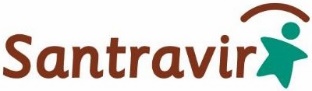 A UTILISER POUR CHAQUE DEMANDE DE VISITEDocument à compléter entièrement et à envoyer directement vers la boite mail de la secrétaire médicale.Date de la demande : 							     Signature de l’entrepriseJJ/MM/AANom Marital…Nom de NaissanceNom de NaissanceNom de Naissance……………………………………Prénom…Date de NaissanceDate de NaissanceDate de Naissance……………………………………Entreprise : ….Entreprise : ….Postes de travailPostes de travailPostes de travail▪ …▪ …▪ …▪ …▪ …▪ …▪ …▪ …▪ …▪ …▪ …▪ …▪ …▪ …Entreprise : ….Entreprise : ….Postes de travailPostes de travailPostes de travail▪ …▪ …▪ …▪ …▪ …▪ …▪ …▪ …▪ …▪ …▪ …▪ …▪ …▪ …Entreprise : ….Entreprise : ….Postes de travailPostes de travailPostes de travail▪ …▪ …▪ …▪ …▪ …▪ …▪ …▪ …▪ …▪ …▪ …▪ …▪ …▪ …Entreprise : ….Entreprise : ….Pour les entreprises intérimaires, PRECISER l’entreprise utilisatrice : …Pour les entreprises intérimaires, PRECISER l’entreprise utilisatrice : …Pour les entreprises intérimaires, PRECISER l’entreprise utilisatrice : …Pour les entreprises intérimaires, PRECISER l’entreprise utilisatrice : …Pour les entreprises intérimaires, PRECISER l’entreprise utilisatrice : …Pour les entreprises intérimaires, PRECISER l’entreprise utilisatrice : …Pour les entreprises intérimaires, PRECISER l’entreprise utilisatrice : …Pour les entreprises intérimaires, PRECISER l’entreprise utilisatrice : …Pour les entreprises intérimaires, PRECISER l’entreprise utilisatrice : …Pour les entreprises intérimaires, PRECISER l’entreprise utilisatrice : …Pour les entreprises intérimaires, PRECISER l’entreprise utilisatrice : …Pour les entreprises intérimaires, PRECISER l’entreprise utilisatrice : …Pour les entreprises intérimaires, PRECISER l’entreprise utilisatrice : …Pour les entreprises intérimaires, PRECISER l’entreprise utilisatrice : …Pour les entreprises intérimaires, PRECISER l’entreprise utilisatrice : …Pour les entreprises intérimaires, PRECISER l’entreprise utilisatrice : …Pour les entreprises intérimaires, PRECISER l’entreprise utilisatrice : …Suivi Individuel RenforcéSuivi Individuel RenforcéSuivi Individuel RenforcéSuivi Individuel RenforcéSuivi Individuel RenforcéSuivi Individuel RenforcéSuivi Individuel RenforcéSuivi Individuel RenforcéSuivi Individuel RenforcéSuivi Individuel RenforcéSuivi Individuel RenforcéVIP Initiale
(médecin du travail)VIP Initiale
(médecin du travail)Suivi AdaptéSuivi AdaptéSuivi AdaptéSuivi AdaptéCocher le ou les risques auxquels est exposé(s) le salarié

ouCocher la case si le salarié est déclaré sans risque particulier L’employeur est responsable de la déclaration des risques auxquels sont exposés ses salariés.Cocher le ou les risques auxquels est exposé(s) le salarié

ouCocher la case si le salarié est déclaré sans risque particulier L’employeur est responsable de la déclaration des risques auxquels sont exposés ses salariés.AmiantePlombCMR 1A et 1B ou procédé CMR (Art R4412-60) (ex : bois, huile de vidange, soudure, silice…)                               Préciser la substance chimique:………………………..Agents biologiques gr 3 et 4  (Ambulanciers, IDE, AS, …)             Rayonnements Ionisants cat. A et BHyperbareRisque de chute de hauteur lors du montage/démontage d'échafaudageCACES, Pontier, Nacelle… (Art R4646-56)Liste motivée par  l'employeur des postes à risques particuliersHabilitations Electriques (Art R4544-10)Moins de 18 ans exposé aux travaux dangereux (Art. R4153-40)Travailleur handicapé, Pension d'invaliditéFemme enceinte, allaitante ou venant d'accoucherTravailleur de nuitMoins de 18 ansChamps électromagnétiques > VLEAgents biologiques gr 2 (Eaux usées, déchets, …)Cocher le ou les risques auxquels est exposé(s) le salarié

ouCocher la case si le salarié est déclaré sans risque particulier L’employeur est responsable de la déclaration des risques auxquels sont exposés ses salariés.Cocher le ou les risques auxquels est exposé(s) le salarié

ouCocher la case si le salarié est déclaré sans risque particulier L’employeur est responsable de la déclaration des risques auxquels sont exposés ses salariés. Demande de VISITE AU MOMENT DE L’EMBAUCHE Demande de VISITE AU MOMENT DE L’EMBAUCHE Demande de VISITE AU MOMENT DE L’EMBAUCHE Demande de VISITE AU MOMENT DE L’EMBAUCHE Demande de VISITE AU MOMENT DE L’EMBAUCHE Demande de VISITE AU MOMENT DE L’EMBAUCHE Demande de VISITE AU MOMENT DE L’EMBAUCHE Demande de VISITE AU MOMENT DE L’EMBAUCHE Demande de VISITE AU MOMENT DE L’EMBAUCHE Demande de VISITE AU MOMENT DE L’EMBAUCHE Demande de VISITE AU MOMENT DE L’EMBAUCHE Demande de VISITE AU MOMENT DE L’EMBAUCHE Demande de VISITE AU MOMENT DE L’EMBAUCHE Demande de VISITE AU MOMENT DE L’EMBAUCHE Demande de VISITE AU MOMENT DE L’EMBAUCHE Demande de VISITE AU MOMENT DE L’EMBAUCHE Demande de VISITE AU MOMENT DE L’EMBAUCHE Demande de VISITE AU MOMENT DE L’EMBAUCHE Demande de VISITE AU MOMENT DE L’EMBAUCHEDate de début de contratDate de début de contrat……………………………………………Type de contratType de contrat……………………………………………Durée du contratDurée du contrat…………………………………………… Demande de VISITE REPRISE Demande de VISITE REPRISE Demande de VISITE REPRISE Demande de VISITE REPRISE Demande de VISITE REPRISE Demande de VISITE REPRISE Demande de VISITE REPRISE Demande de VISITE REPRISE Demande de VISITE REPRISE Demande de VISITE REPRISE Demande de VISITE REPRISE Demande de VISITE REPRISE Demande de VISITE REPRISE Demande de VISITE REPRISE Demande de VISITE REPRISE Demande de VISITE REPRISE Demande de VISITE REPRISE Demande de VISITE REPRISE Demande de VISITE REPRISEDate de début de l'arrêtDate de début de l'arrêt……………………………………………Date de la reprise effective du travailDate de la reprise effective du travail……………………………………………Type d'arrêtType d'arrêtArrêt suite accident du travail >30 jours                     Arrêt maladie >30 jours
Maladie professionnelle                                               Maternité - Congé ParentalArrêt suite accident du travail >30 jours                     Arrêt maladie >30 jours
Maladie professionnelle                                               Maternité - Congé ParentalArrêt suite accident du travail >30 jours                     Arrêt maladie >30 jours
Maladie professionnelle                                               Maternité - Congé ParentalArrêt suite accident du travail >30 jours                     Arrêt maladie >30 jours
Maladie professionnelle                                               Maternité - Congé ParentalArrêt suite accident du travail >30 jours                     Arrêt maladie >30 jours
Maladie professionnelle                                               Maternité - Congé ParentalArrêt suite accident du travail >30 jours                     Arrêt maladie >30 jours
Maladie professionnelle                                               Maternité - Congé ParentalArrêt suite accident du travail >30 jours                     Arrêt maladie >30 jours
Maladie professionnelle                                               Maternité - Congé ParentalArrêt suite accident du travail >30 jours                     Arrêt maladie >30 jours
Maladie professionnelle                                               Maternité - Congé ParentalArrêt suite accident du travail >30 jours                     Arrêt maladie >30 jours
Maladie professionnelle                                               Maternité - Congé ParentalArrêt suite accident du travail >30 jours                     Arrêt maladie >30 jours
Maladie professionnelle                                               Maternité - Congé ParentalArrêt suite accident du travail >30 jours                     Arrêt maladie >30 jours
Maladie professionnelle                                               Maternité - Congé ParentalArrêt suite accident du travail >30 jours                     Arrêt maladie >30 jours
Maladie professionnelle                                               Maternité - Congé ParentalArrêt suite accident du travail >30 jours                     Arrêt maladie >30 jours
Maladie professionnelle                                               Maternité - Congé ParentalArrêt suite accident du travail >30 jours                     Arrêt maladie >30 jours
Maladie professionnelle                                               Maternité - Congé ParentalArrêt suite accident du travail >30 jours                     Arrêt maladie >30 jours
Maladie professionnelle                                               Maternité - Congé ParentalArrêt suite accident du travail >30 jours                     Arrêt maladie >30 jours
Maladie professionnelle                                               Maternité - Congé ParentalArrêt suite accident du travail >30 jours                     Arrêt maladie >30 jours
Maladie professionnelle                                               Maternité - Congé Parental Autre demande de VISITE Autre demande de VISITEPrécisez : …Précisez : …Précisez : …Précisez : …Précisez : …Précisez : …Précisez : …Précisez : …Précisez : …Précisez : …Précisez : …Précisez : …Précisez : …Précisez : …Précisez : …Précisez : …Précisez : …Préférences de convocation (jours et horaires)Préférences de convocation (jours et horaires).….….….….….….….….….….….….….….….….…